FR-91/Rev-1/11-2019Ano letivo:Ano letivo:Ano letivo:Ano letivo:2022-20232022-20232022-20232022-20232022-2023Trimestre:Trimestre:1.º1.º1.º1.º1.ºAtualizado a: Atualizado a: 14-09-202214-09-2022Coordenadora Regional de Expressão Dramática (CRED):Coordenadora Regional de Expressão Dramática (CRED):Coordenadora Regional de Expressão Dramática (CRED):Coordenadora Regional de Expressão Dramática (CRED):Coordenadora Regional de Expressão Dramática (CRED):Coordenadora Regional de Expressão Dramática (CRED):Coordenadora Regional de Expressão Dramática (CRED):Coordenadora Regional de Expressão Dramática (CRED):Coordenadora Regional de Expressão Dramática (CRED):Coordenadora Regional de Expressão Dramática (CRED):Coordenadora Regional de Expressão Dramática (CRED):Coordenadora Regional de Expressão Dramática (CRED):Marlene AbreuMarlene AbreuMarlene AbreuMarlene AbreuMarlene AbreuMarlene AbreuMarlene AbreuMarlene AbreuNOTAS1. Para confirmar a animação na vossa instituição, deverá preencher o impresso em anexo e devolvê-lo até10 dias antes da data planificada da animação.2. Caso o horário planificado não coincida com o vosso horário letivo, a vossa escola (com ensino Pré-Escolar) não esteja contemplada na presente planificação ou pretenda alguma animação não planificada neste plano trimestral, por favor, entre em contacto com a Equipa de Animação (EA).NOTAS1. Para confirmar a animação na vossa instituição, deverá preencher o impresso em anexo e devolvê-lo até10 dias antes da data planificada da animação.2. Caso o horário planificado não coincida com o vosso horário letivo, a vossa escola (com ensino Pré-Escolar) não esteja contemplada na presente planificação ou pretenda alguma animação não planificada neste plano trimestral, por favor, entre em contacto com a Equipa de Animação (EA).NOTAS1. Para confirmar a animação na vossa instituição, deverá preencher o impresso em anexo e devolvê-lo até10 dias antes da data planificada da animação.2. Caso o horário planificado não coincida com o vosso horário letivo, a vossa escola (com ensino Pré-Escolar) não esteja contemplada na presente planificação ou pretenda alguma animação não planificada neste plano trimestral, por favor, entre em contacto com a Equipa de Animação (EA).NOTAS1. Para confirmar a animação na vossa instituição, deverá preencher o impresso em anexo e devolvê-lo até10 dias antes da data planificada da animação.2. Caso o horário planificado não coincida com o vosso horário letivo, a vossa escola (com ensino Pré-Escolar) não esteja contemplada na presente planificação ou pretenda alguma animação não planificada neste plano trimestral, por favor, entre em contacto com a Equipa de Animação (EA).NOTAS1. Para confirmar a animação na vossa instituição, deverá preencher o impresso em anexo e devolvê-lo até10 dias antes da data planificada da animação.2. Caso o horário planificado não coincida com o vosso horário letivo, a vossa escola (com ensino Pré-Escolar) não esteja contemplada na presente planificação ou pretenda alguma animação não planificada neste plano trimestral, por favor, entre em contacto com a Equipa de Animação (EA).NOTAS1. Para confirmar a animação na vossa instituição, deverá preencher o impresso em anexo e devolvê-lo até10 dias antes da data planificada da animação.2. Caso o horário planificado não coincida com o vosso horário letivo, a vossa escola (com ensino Pré-Escolar) não esteja contemplada na presente planificação ou pretenda alguma animação não planificada neste plano trimestral, por favor, entre em contacto com a Equipa de Animação (EA).NOTAS1. Para confirmar a animação na vossa instituição, deverá preencher o impresso em anexo e devolvê-lo até10 dias antes da data planificada da animação.2. Caso o horário planificado não coincida com o vosso horário letivo, a vossa escola (com ensino Pré-Escolar) não esteja contemplada na presente planificação ou pretenda alguma animação não planificada neste plano trimestral, por favor, entre em contacto com a Equipa de Animação (EA).NOTAS1. Para confirmar a animação na vossa instituição, deverá preencher o impresso em anexo e devolvê-lo até10 dias antes da data planificada da animação.2. Caso o horário planificado não coincida com o vosso horário letivo, a vossa escola (com ensino Pré-Escolar) não esteja contemplada na presente planificação ou pretenda alguma animação não planificada neste plano trimestral, por favor, entre em contacto com a Equipa de Animação (EA).NOTAS1. Para confirmar a animação na vossa instituição, deverá preencher o impresso em anexo e devolvê-lo até10 dias antes da data planificada da animação.2. Caso o horário planificado não coincida com o vosso horário letivo, a vossa escola (com ensino Pré-Escolar) não esteja contemplada na presente planificação ou pretenda alguma animação não planificada neste plano trimestral, por favor, entre em contacto com a Equipa de Animação (EA).NOTAS1. Para confirmar a animação na vossa instituição, deverá preencher o impresso em anexo e devolvê-lo até10 dias antes da data planificada da animação.2. Caso o horário planificado não coincida com o vosso horário letivo, a vossa escola (com ensino Pré-Escolar) não esteja contemplada na presente planificação ou pretenda alguma animação não planificada neste plano trimestral, por favor, entre em contacto com a Equipa de Animação (EA).NOTAS1. Para confirmar a animação na vossa instituição, deverá preencher o impresso em anexo e devolvê-lo até10 dias antes da data planificada da animação.2. Caso o horário planificado não coincida com o vosso horário letivo, a vossa escola (com ensino Pré-Escolar) não esteja contemplada na presente planificação ou pretenda alguma animação não planificada neste plano trimestral, por favor, entre em contacto com a Equipa de Animação (EA).NOTAS1. Para confirmar a animação na vossa instituição, deverá preencher o impresso em anexo e devolvê-lo até10 dias antes da data planificada da animação.2. Caso o horário planificado não coincida com o vosso horário letivo, a vossa escola (com ensino Pré-Escolar) não esteja contemplada na presente planificação ou pretenda alguma animação não planificada neste plano trimestral, por favor, entre em contacto com a Equipa de Animação (EA).NOTAS1. Para confirmar a animação na vossa instituição, deverá preencher o impresso em anexo e devolvê-lo até10 dias antes da data planificada da animação.2. Caso o horário planificado não coincida com o vosso horário letivo, a vossa escola (com ensino Pré-Escolar) não esteja contemplada na presente planificação ou pretenda alguma animação não planificada neste plano trimestral, por favor, entre em contacto com a Equipa de Animação (EA).NOTAS1. Para confirmar a animação na vossa instituição, deverá preencher o impresso em anexo e devolvê-lo até10 dias antes da data planificada da animação.2. Caso o horário planificado não coincida com o vosso horário letivo, a vossa escola (com ensino Pré-Escolar) não esteja contemplada na presente planificação ou pretenda alguma animação não planificada neste plano trimestral, por favor, entre em contacto com a Equipa de Animação (EA).NOTAS1. Para confirmar a animação na vossa instituição, deverá preencher o impresso em anexo e devolvê-lo até10 dias antes da data planificada da animação.2. Caso o horário planificado não coincida com o vosso horário letivo, a vossa escola (com ensino Pré-Escolar) não esteja contemplada na presente planificação ou pretenda alguma animação não planificada neste plano trimestral, por favor, entre em contacto com a Equipa de Animação (EA).NOTAS1. Para confirmar a animação na vossa instituição, deverá preencher o impresso em anexo e devolvê-lo até10 dias antes da data planificada da animação.2. Caso o horário planificado não coincida com o vosso horário letivo, a vossa escola (com ensino Pré-Escolar) não esteja contemplada na presente planificação ou pretenda alguma animação não planificada neste plano trimestral, por favor, entre em contacto com a Equipa de Animação (EA).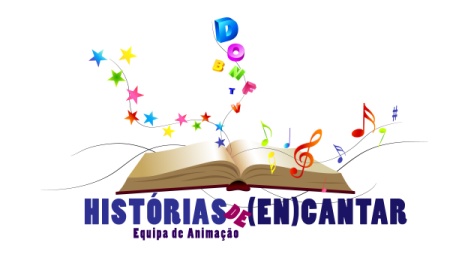 CONTACTOS CONTACTOS CONTACTOS CONTACTOS CONTACTOS CONTACTOS CONTACTOS CONTACTOS CONTACTOS CONTACTOS CONTACTOS CONTACTOS CONTACTOS CONTACTOS CONTACTOS CONTACTOS CONTACTOS CONTACTOS CONTACTOS CONTACTOS Pessoa a contactar:Pessoa a contactar:Pessoa a contactar:Pessoa a contactar:Pessoa a contactar:Pessoa a contactar:Duarte RodriguesDuarte RodriguesDuarte RodriguesDuarte RodriguesTelefone: 291 766 289Telefone: 291 766 289Telefone: 291 766 289E-mail: equipaanimacao.dsea@edu.madeira.gov.ptE-mail: equipaanimacao.dsea@edu.madeira.gov.ptE-mail: equipaanimacao.dsea@edu.madeira.gov.ptE-mail: equipaanimacao.dsea@edu.madeira.gov.ptE-mail: equipaanimacao.dsea@edu.madeira.gov.ptE-mail: equipaanimacao.dsea@edu.madeira.gov.ptE-mail: equipaanimacao.dsea@edu.madeira.gov.ptN.ºN.ºDataDataDataHoraHoraHoraEstabelecimentoEstabelecimentoEstabelecimentoEstabelecimentoEstabelecimentoEstabelecimentoEstabelecimentoAnimaçãoAnimaçãoAnimaçãoAnimaçãoAnimação1103-10-2203-10-2203-10-2211:0011:0011:00EB1PE da Fonte da RochaEB1PE da Fonte da RochaEB1PE da Fonte da RochaEB1PE da Fonte da RochaEB1PE da Fonte da RochaEB1PE da Fonte da RochaEB1PE da Fonte da RochaO sonho da fada OféliaO sonho da fada OféliaO sonho da fada OféliaO sonho da fada OféliaO sonho da fada Ofélia2203-10-2203-10-2203-10-2215:0015:0015:00EB1PE do Covão e Vargem - Ed. CovãoEB1PE do Covão e Vargem - Ed. CovãoEB1PE do Covão e Vargem - Ed. CovãoEB1PE do Covão e Vargem - Ed. CovãoEB1PE do Covão e Vargem - Ed. CovãoEB1PE do Covão e Vargem - Ed. CovãoEB1PE do Covão e Vargem - Ed. CovãoO sonho da fada OféliaO sonho da fada OféliaO sonho da fada OféliaO sonho da fada OféliaO sonho da fada Ofélia3304-10-2204-10-2204-10-2211:0011:0011:00EB1PE/C da Água de PenaEB1PE/C da Água de PenaEB1PE/C da Água de PenaEB1PE/C da Água de PenaEB1PE/C da Água de PenaEB1PE/C da Água de PenaEB1PE/C da Água de PenaO sonho da fada OféliaO sonho da fada OféliaO sonho da fada OféliaO sonho da fada OféliaO sonho da fada Ofélia4404-10-2204-10-2204-10-2215:0015:0015:00EB1PE/C da Água de Pena (Creche O Búzio)EB1PE/C da Água de Pena (Creche O Búzio)EB1PE/C da Água de Pena (Creche O Búzio)EB1PE/C da Água de Pena (Creche O Búzio)EB1PE/C da Água de Pena (Creche O Búzio)EB1PE/C da Água de Pena (Creche O Búzio)EB1PE/C da Água de Pena (Creche O Búzio)O sonho da fada OféliaO sonho da fada OféliaO sonho da fada OféliaO sonho da fada OféliaO sonho da fada Ofélia5506-10-2206-10-2206-10-2211:0011:0011:00EB1PE da LadeiraEB1PE da LadeiraEB1PE da LadeiraEB1PE da LadeiraEB1PE da LadeiraEB1PE da LadeiraEB1PE da LadeiraO sonho da fada OféliaO sonho da fada OféliaO sonho da fada OféliaO sonho da fada OféliaO sonho da fada Ofélia6606-10-2206-10-2206-10-2215:0015:0015:00EB1PE da PenaEB1PE da PenaEB1PE da PenaEB1PE da PenaEB1PE da PenaEB1PE da PenaEB1PE da PenaO sonho da fada OféliaO sonho da fada OféliaO sonho da fada OféliaO sonho da fada OféliaO sonho da fada Ofélia7710-10-2210-10-2210-10-2211:0011:0011:00EB1PE de Santa CruzEB1PE de Santa CruzEB1PE de Santa CruzEB1PE de Santa CruzEB1PE de Santa CruzEB1PE de Santa CruzEB1PE de Santa CruzO sonho da fada OféliaO sonho da fada OféliaO sonho da fada OféliaO sonho da fada OféliaO sonho da fada Ofélia8810-10-2210-10-2210-10-2215:0015:0015:00EB1PE de Santa CruzEB1PE de Santa CruzEB1PE de Santa CruzEB1PE de Santa CruzEB1PE de Santa CruzEB1PE de Santa CruzEB1PE de Santa CruzO sonho da fada OféliaO sonho da fada OféliaO sonho da fada OféliaO sonho da fada OféliaO sonho da fada Ofélia9911-10-2211-10-2211-10-2211:0011:0011:00Externato Santo Condestável (P)Externato Santo Condestável (P)Externato Santo Condestável (P)Externato Santo Condestável (P)Externato Santo Condestável (P)Externato Santo Condestável (P)Externato Santo Condestável (P)O sonho da fada OféliaO sonho da fada OféliaO sonho da fada OféliaO sonho da fada OféliaO sonho da fada Ofélia101011-10-2211-10-2211-10-2215:0015:0015:00Externato Arendrup (P)Externato Arendrup (P)Externato Arendrup (P)Externato Arendrup (P)Externato Arendrup (P)Externato Arendrup (P)Externato Arendrup (P)O sonho da fada OféliaO sonho da fada OféliaO sonho da fada OféliaO sonho da fada OféliaO sonho da fada Ofélia111112-10-2212-10-2212-10-2211:0011:0011:00EB1PE de S. Gonçalo (Infantário São Gonçalo)EB1PE de S. Gonçalo (Infantário São Gonçalo)EB1PE de S. Gonçalo (Infantário São Gonçalo)EB1PE de S. Gonçalo (Infantário São Gonçalo)EB1PE de S. Gonçalo (Infantário São Gonçalo)EB1PE de S. Gonçalo (Infantário São Gonçalo)EB1PE de S. Gonçalo (Infantário São Gonçalo)O sonho da fada OféliaO sonho da fada OféliaO sonho da fada OféliaO sonho da fada OféliaO sonho da fada Ofélia121212-10-2212-10-2212-10-2215:0015:0015:00EB1PE São FilipeEB1PE São FilipeEB1PE São FilipeEB1PE São FilipeEB1PE São FilipeEB1PE São FilipeEB1PE São FilipeO sonho da fada OféliaO sonho da fada OféliaO sonho da fada OféliaO sonho da fada OféliaO sonho da fada Ofélia131313-10-2213-10-2213-10-2211:0011:0011:00EB1PE/C do CaniçalEB1PE/C do CaniçalEB1PE/C do CaniçalEB1PE/C do CaniçalEB1PE/C do CaniçalEB1PE/C do CaniçalEB1PE/C do CaniçalO sonho da fada OféliaO sonho da fada OféliaO sonho da fada OféliaO sonho da fada OféliaO sonho da fada Ofélia141413-10-2213-10-2213-10-2215:0015:0015:00EB1PE do CaniçoEB1PE do CaniçoEB1PE do CaniçoEB1PE do CaniçoEB1PE do CaniçoEB1PE do CaniçoEB1PE do CaniçoO sonho da fada OféliaO sonho da fada OféliaO sonho da fada OféliaO sonho da fada OféliaO sonho da fada Ofélia151517-10-2217-10-2217-10-2211:0011:0011:00Ext. São Francisco de Sales - Centros Ed. Apresentação de MariaExt. São Francisco de Sales - Centros Ed. Apresentação de MariaExt. São Francisco de Sales - Centros Ed. Apresentação de MariaExt. São Francisco de Sales - Centros Ed. Apresentação de MariaExt. São Francisco de Sales - Centros Ed. Apresentação de MariaExt. São Francisco de Sales - Centros Ed. Apresentação de MariaExt. São Francisco de Sales - Centros Ed. Apresentação de MariaO sonho da fada OféliaO sonho da fada OféliaO sonho da fada OféliaO sonho da fada OféliaO sonho da fada Ofélia161617-10-2217-10-2217-10-2215:0015:0015:00EB1PE de Gaula, Dr. Clemente TavaresEB1PE de Gaula, Dr. Clemente TavaresEB1PE de Gaula, Dr. Clemente TavaresEB1PE de Gaula, Dr. Clemente TavaresEB1PE de Gaula, Dr. Clemente TavaresEB1PE de Gaula, Dr. Clemente TavaresEB1PE de Gaula, Dr. Clemente TavaresO sonho da fada OféliaO sonho da fada OféliaO sonho da fada OféliaO sonho da fada OféliaO sonho da fada Ofélia171718-10-2218-10-2218-10-2211:0011:0011:00EB1PE da Calheta - Lombo do SalãoEB1PE da Calheta - Lombo do SalãoEB1PE da Calheta - Lombo do SalãoEB1PE da Calheta - Lombo do SalãoEB1PE da Calheta - Lombo do SalãoEB1PE da Calheta - Lombo do SalãoEB1PE da Calheta - Lombo do SalãoO sonho da fada OféliaO sonho da fada OféliaO sonho da fada OféliaO sonho da fada OféliaO sonho da fada Ofélia181818-10-2218-10-2218-10-2215:0015:0015:00EB1PE da Calheta - Lombo do AtouguiaEB1PE da Calheta - Lombo do AtouguiaEB1PE da Calheta - Lombo do AtouguiaEB1PE da Calheta - Lombo do AtouguiaEB1PE da Calheta - Lombo do AtouguiaEB1PE da Calheta - Lombo do AtouguiaEB1PE da Calheta - Lombo do AtouguiaO sonho da fada OféliaO sonho da fada OféliaO sonho da fada OféliaO sonho da fada OféliaO sonho da fada Ofélia494919-10-2219-10-2219-10-2211:0011:0011:00Infantário Fundação D. Jacinta O. Pereira (P)Infantário Fundação D. Jacinta O. Pereira (P)Infantário Fundação D. Jacinta O. Pereira (P)Infantário Fundação D. Jacinta O. Pereira (P)Infantário Fundação D. Jacinta O. Pereira (P)Infantário Fundação D. Jacinta O. Pereira (P)Infantário Fundação D. Jacinta O. Pereira (P)O sonho da fada OféliaO sonho da fada OféliaO sonho da fada OféliaO sonho da fada OféliaO sonho da fada Ofélia191919-10-2219-10-2219-10-2215:0015:0015:00Infantário Fundação D. Jacinta O. Pereira (P)Infantário Fundação D. Jacinta O. Pereira (P)Infantário Fundação D. Jacinta O. Pereira (P)Infantário Fundação D. Jacinta O. Pereira (P)Infantário Fundação D. Jacinta O. Pereira (P)Infantário Fundação D. Jacinta O. Pereira (P)Infantário Fundação D. Jacinta O. Pereira (P)O sonho da fada OféliaO sonho da fada OféliaO sonho da fada OféliaO sonho da fada OféliaO sonho da fada Ofélia202020-10-2220-10-2220-10-2211:0011:0011:00EB1PE do E. C. Lobos - GarachicoEB1PE do E. C. Lobos - GarachicoEB1PE do E. C. Lobos - GarachicoEB1PE do E. C. Lobos - GarachicoEB1PE do E. C. Lobos - GarachicoEB1PE do E. C. Lobos - GarachicoEB1PE do E. C. Lobos - GarachicoO sonho da fada OféliaO sonho da fada OféliaO sonho da fada OféliaO sonho da fada OféliaO sonho da fada Ofélia212120-10-2220-10-2220-10-2215:0015:0015:00EB1PE de Câmara de LobosEB1PE de Câmara de LobosEB1PE de Câmara de LobosEB1PE de Câmara de LobosEB1PE de Câmara de LobosEB1PE de Câmara de LobosEB1PE de Câmara de LobosO sonho da fada OféliaO sonho da fada OféliaO sonho da fada OféliaO sonho da fada OféliaO sonho da fada Ofélia222224-10-2224-10-2224-10-2211:0011:0011:00EB1PE do LamaceirosEB1PE do LamaceirosEB1PE do LamaceirosEB1PE do LamaceirosEB1PE do LamaceirosEB1PE do LamaceirosEB1PE do LamaceirosO sonho da fada OféliaO sonho da fada OféliaO sonho da fada OféliaO sonho da fada OféliaO sonho da fada Ofélia232324-10-2224-10-2224-10-2215:0015:0015:00EB1PE do Lombo da GuinéEB1PE do Lombo da GuinéEB1PE do Lombo da GuinéEB1PE do Lombo da GuinéEB1PE do Lombo da GuinéEB1PE do Lombo da GuinéEB1PE do Lombo da GuinéO sonho da fada OféliaO sonho da fada OféliaO sonho da fada OféliaO sonho da fada OféliaO sonho da fada Ofélia242427-10-2227-10-2227-10-2211:0011:0011:00EB1PE da Calheta - Lombo do SalãoEB1PE da Calheta - Lombo do SalãoEB1PE da Calheta - Lombo do SalãoEB1PE da Calheta - Lombo do SalãoEB1PE da Calheta - Lombo do SalãoEB1PE da Calheta - Lombo do SalãoEB1PE da Calheta - Lombo do SalãoO sonho da fada OféliaO sonho da fada OféliaO sonho da fada OféliaO sonho da fada OféliaO sonho da fada Ofélia252527-10-2227-10-2227-10-2215:0015:0015:00EB1PE da Calheta - Lombo do AtouguiaEB1PE da Calheta - Lombo do AtouguiaEB1PE da Calheta - Lombo do AtouguiaEB1PE da Calheta - Lombo do AtouguiaEB1PE da Calheta - Lombo do AtouguiaEB1PE da Calheta - Lombo do AtouguiaEB1PE da Calheta - Lombo do AtouguiaO sonho da fada OféliaO sonho da fada OféliaO sonho da fada OféliaO sonho da fada OféliaO sonho da fada OféliaN.ºN.ºDataDataDataHoraHoraHoraEstabelecimentoEstabelecimentoEstabelecimentoEstabelecimentoEstabelecimentoEstabelecimentoEstabelecimentoAnimaçãoAnimaçãoAnimaçãoAnimaçãoAnimação262625-10-2225-10-2225-10-2211:0011:0011:00Centro Social Paroquial de Santa CecíliaCentro Social Paroquial de Santa CecíliaCentro Social Paroquial de Santa CecíliaCentro Social Paroquial de Santa CecíliaCentro Social Paroquial de Santa CecíliaCentro Social Paroquial de Santa CecíliaCentro Social Paroquial de Santa CecíliaO sonho da fada OféliaO sonho da fada OféliaO sonho da fada OféliaO sonho da fada OféliaO sonho da fada Ofélia272725-10-2225-10-2225-10-2215:0015:0015:00EB1PE Rº de AlforraEB1PE Rº de AlforraEB1PE Rº de AlforraEB1PE Rº de AlforraEB1PE Rº de AlforraEB1PE Rº de AlforraEB1PE Rº de AlforraO sonho da fada OféliaO sonho da fada OféliaO sonho da fada OféliaO sonho da fada OféliaO sonho da fada Ofélia282826-10-2226-10-2226-10-2211:0011:0011:00EBS/PE da Calheta - Ed. Prof. Francisco MS Barreto (F. Ovelha)EBS/PE da Calheta - Ed. Prof. Francisco MS Barreto (F. Ovelha)EBS/PE da Calheta - Ed. Prof. Francisco MS Barreto (F. Ovelha)EBS/PE da Calheta - Ed. Prof. Francisco MS Barreto (F. Ovelha)EBS/PE da Calheta - Ed. Prof. Francisco MS Barreto (F. Ovelha)EBS/PE da Calheta - Ed. Prof. Francisco MS Barreto (F. Ovelha)EBS/PE da Calheta - Ed. Prof. Francisco MS Barreto (F. Ovelha)O sonho da fada OféliaO sonho da fada OféliaO sonho da fada OféliaO sonho da fada OféliaO sonho da fada Ofélia292926-10-2226-10-2226-10-2215:0015:0015:00EBS/PE da Calheta - Ed. Vasco da Gama Rodrigues (Paul do Mar)EBS/PE da Calheta - Ed. Vasco da Gama Rodrigues (Paul do Mar)EBS/PE da Calheta - Ed. Vasco da Gama Rodrigues (Paul do Mar)EBS/PE da Calheta - Ed. Vasco da Gama Rodrigues (Paul do Mar)EBS/PE da Calheta - Ed. Vasco da Gama Rodrigues (Paul do Mar)EBS/PE da Calheta - Ed. Vasco da Gama Rodrigues (Paul do Mar)EBS/PE da Calheta - Ed. Vasco da Gama Rodrigues (Paul do Mar)O sonho da fada OféliaO sonho da fada OféliaO sonho da fada OféliaO sonho da fada OféliaO sonho da fada OféliaObservações:Pedimos a vossa colaboração na preparação prévia do espaço para a apresentação: - Arrumação de cadeiras e mesas; - Desinfeção do espaço entre os grupos que vão assistir as animações; - Disponibilização de meios humanos para ajuda no transporte do material. Agradecemos a vossa atenção!Observações:Pedimos a vossa colaboração na preparação prévia do espaço para a apresentação: - Arrumação de cadeiras e mesas; - Desinfeção do espaço entre os grupos que vão assistir as animações; - Disponibilização de meios humanos para ajuda no transporte do material. Agradecemos a vossa atenção!Observações:Pedimos a vossa colaboração na preparação prévia do espaço para a apresentação: - Arrumação de cadeiras e mesas; - Desinfeção do espaço entre os grupos que vão assistir as animações; - Disponibilização de meios humanos para ajuda no transporte do material. Agradecemos a vossa atenção!Observações:Pedimos a vossa colaboração na preparação prévia do espaço para a apresentação: - Arrumação de cadeiras e mesas; - Desinfeção do espaço entre os grupos que vão assistir as animações; - Disponibilização de meios humanos para ajuda no transporte do material. Agradecemos a vossa atenção!Observações:Pedimos a vossa colaboração na preparação prévia do espaço para a apresentação: - Arrumação de cadeiras e mesas; - Desinfeção do espaço entre os grupos que vão assistir as animações; - Disponibilização de meios humanos para ajuda no transporte do material. Agradecemos a vossa atenção!Observações:Pedimos a vossa colaboração na preparação prévia do espaço para a apresentação: - Arrumação de cadeiras e mesas; - Desinfeção do espaço entre os grupos que vão assistir as animações; - Disponibilização de meios humanos para ajuda no transporte do material. Agradecemos a vossa atenção!Observações:Pedimos a vossa colaboração na preparação prévia do espaço para a apresentação: - Arrumação de cadeiras e mesas; - Desinfeção do espaço entre os grupos que vão assistir as animações; - Disponibilização de meios humanos para ajuda no transporte do material. Agradecemos a vossa atenção!Observações:Pedimos a vossa colaboração na preparação prévia do espaço para a apresentação: - Arrumação de cadeiras e mesas; - Desinfeção do espaço entre os grupos que vão assistir as animações; - Disponibilização de meios humanos para ajuda no transporte do material. Agradecemos a vossa atenção!Observações:Pedimos a vossa colaboração na preparação prévia do espaço para a apresentação: - Arrumação de cadeiras e mesas; - Desinfeção do espaço entre os grupos que vão assistir as animações; - Disponibilização de meios humanos para ajuda no transporte do material. Agradecemos a vossa atenção!Observações:Pedimos a vossa colaboração na preparação prévia do espaço para a apresentação: - Arrumação de cadeiras e mesas; - Desinfeção do espaço entre os grupos que vão assistir as animações; - Disponibilização de meios humanos para ajuda no transporte do material. Agradecemos a vossa atenção!Observações:Pedimos a vossa colaboração na preparação prévia do espaço para a apresentação: - Arrumação de cadeiras e mesas; - Desinfeção do espaço entre os grupos que vão assistir as animações; - Disponibilização de meios humanos para ajuda no transporte do material. Agradecemos a vossa atenção!Observações:Pedimos a vossa colaboração na preparação prévia do espaço para a apresentação: - Arrumação de cadeiras e mesas; - Desinfeção do espaço entre os grupos que vão assistir as animações; - Disponibilização de meios humanos para ajuda no transporte do material. Agradecemos a vossa atenção!Observações:Pedimos a vossa colaboração na preparação prévia do espaço para a apresentação: - Arrumação de cadeiras e mesas; - Desinfeção do espaço entre os grupos que vão assistir as animações; - Disponibilização de meios humanos para ajuda no transporte do material. Agradecemos a vossa atenção!Observações:Pedimos a vossa colaboração na preparação prévia do espaço para a apresentação: - Arrumação de cadeiras e mesas; - Desinfeção do espaço entre os grupos que vão assistir as animações; - Disponibilização de meios humanos para ajuda no transporte do material. Agradecemos a vossa atenção!Observações:Pedimos a vossa colaboração na preparação prévia do espaço para a apresentação: - Arrumação de cadeiras e mesas; - Desinfeção do espaço entre os grupos que vão assistir as animações; - Disponibilização de meios humanos para ajuda no transporte do material. Agradecemos a vossa atenção!Observações:Pedimos a vossa colaboração na preparação prévia do espaço para a apresentação: - Arrumação de cadeiras e mesas; - Desinfeção do espaço entre os grupos que vão assistir as animações; - Disponibilização de meios humanos para ajuda no transporte do material. Agradecemos a vossa atenção!Observações:Pedimos a vossa colaboração na preparação prévia do espaço para a apresentação: - Arrumação de cadeiras e mesas; - Desinfeção do espaço entre os grupos que vão assistir as animações; - Disponibilização de meios humanos para ajuda no transporte do material. Agradecemos a vossa atenção!Observações:Pedimos a vossa colaboração na preparação prévia do espaço para a apresentação: - Arrumação de cadeiras e mesas; - Desinfeção do espaço entre os grupos que vão assistir as animações; - Disponibilização de meios humanos para ajuda no transporte do material. Agradecemos a vossa atenção!Observações:Pedimos a vossa colaboração na preparação prévia do espaço para a apresentação: - Arrumação de cadeiras e mesas; - Desinfeção do espaço entre os grupos que vão assistir as animações; - Disponibilização de meios humanos para ajuda no transporte do material. Agradecemos a vossa atenção!CRED:CRED:Marlene AbreuMarlene AbreuMarlene AbreuMarlene AbreuData:Data:14-09-202214-09-2022Diretora de Serviços:Diretora de Serviços:Diretora de Serviços:Natalina SantosNatalina SantosNatalina SantosData:Data:14-09-2022